Весенний первоцвет – подснежник.Задание 1. Беседа:Какое сейчас время года? (весна)Назови весенние месяцы (март, апрель, май)Какой месяц сейчас? (апрель)Назови признаки весны (погода, растения, животные).Задание 2.Первоцветы – это растения, которые цветут ранней весной, одними из первых, иногда ещё до того, как полностью сойдёт снег.Задание 3. Стихотворение.Прочтите стихотворение Е. Серовой «Подснежник»Выглянул подснежник В полутьме лесной —Маленький разведчик,Посланный весной. Пусть ещё над лесомВластвуют снега, Пусть лежат под снегомСонные луга. Пусть на спящей речке Неподвижен лёд, —Раз пришёл разведчик,И весна придёт.Обсудите стихотворение в ребенком: О каком времени года идет речь?Почему ты так решил?Почему подснежник называют разведчиком?Задание 4. Рисование (рисунок выполняется красками)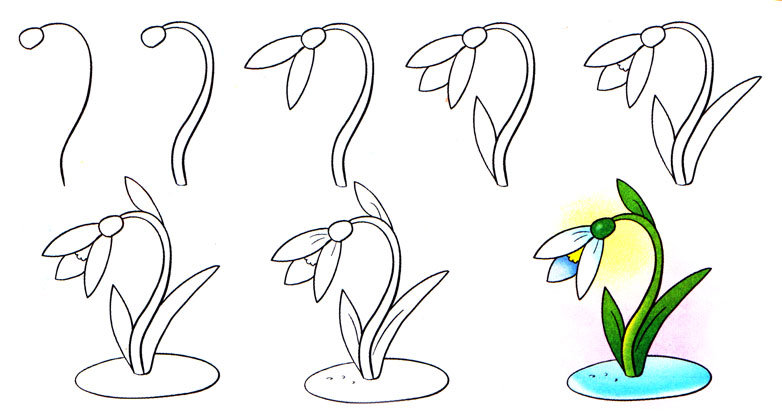 